MN JCI Senate  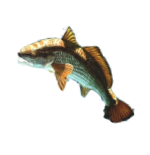 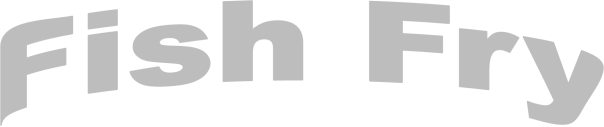 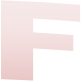 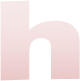 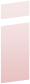 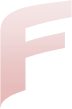 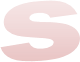 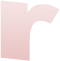 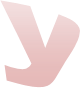 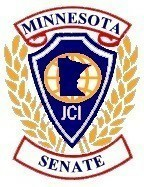  Annual Meeting & Elections May 5-7th, 2023 Full Registration includes: 	Cragun’s Resort  
11000 Craguns Drive Fish Fry Menu: 2 pieces of Walleye (breaded & deep fried) Hotel Accommodations $109+tax To reserve a room: Call hotel directly at (866) 988-0562 Early Full Registration: postmarked before April 8, 2023 
Late Full Registration: postmarked after April 8, 2023 ___@$50 each 
___@$60 each Fish Fry Only ___@25 each For more information contact Bill Beck: northwoodsfind@hotmail.com or (218) 256-5404 or                                                        Chad Carlson: c7chad@gmail.com or (651) 245-3825 Name:  Senate/Friendship #:  ________  Name:  Senate/Friendship #:  ________  Address: Phone #:  _______ ________  Email:   ______________________________ Send Registrations forms with checks payable to MN JCI Senate to: 
	Amie Klouse #76847, 56633 150th St, Austin, MN  55912 